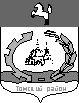 МУНИЦИПАЛЬНОЕ ОБРАЗОВАНИЕ«МАЛИНОВСКОЕ СЕЛЬСКОЕ ПОСЕЛЕНИЕ»АДМИНИСТРАЦИЯ МАЛИНОВСКОГО СЕЛЬСКОГО ПОСЕЛЕНИЯПОСТАНОВЛЕНИЕот   25.08.2021                                                       	    			                     № 61        В соответствии с приказом Министерства транспорта Российской Федерации от 7 февраля 2007 г. N 16 «Об утверждении правил присвоения автомобильным дорогам идентификационных номеров»,ПОСТАНОВЛЯЮ:     1.Внести дополнение в постановление №47 от 20.08.2014 «О присвоении адресов автомобильным дорогам Малиновского сельского поселения» согласно приложению №2.      2.Опубликовать настоящее постановление в Информационном бюллетене Малиновского сельского поселения, а также на официальном сайте муниципального образования «Малиновское сельское поселение».      3. Настоящее постановление вступает в силу со дня его опубликования.      4. Контроль за исполнением настоящего постановления оставляю за собой.Глава поселения (Глава Администрации)                                                                                            И.В.Сухов        О внесении изменений в Постановление№ 47 от 20.08.2014 «О присвоении адресов автомобильным дорогам Малиновского сельского поселения» Приложение№2  к постановлениюПриложение№2  к постановлениюПриложение№2  к постановлениюПриложение№2  к постановлениюПриложение№2  к постановлениюАдминистрации  Малиновского сельского поселения Администрации  Малиновского сельского поселения Администрации  Малиновского сельского поселения Администрации  Малиновского сельского поселения Администрации  Малиновского сельского поселения Администрации  Малиновского сельского поселения Администрации  Малиновского сельского поселения от «20» августа 2014 г. №47от «20» августа 2014 г. №47от «20» августа 2014 г. №47от «20» августа 2014 г. №47от «20» августа 2014 г. №47ПереченьПереченьПереченьПереченьПереченьПереченьПереченьПереченьПереченьПереченьавтомобильных дорог общего пользования находящихся в собственностиавтомобильных дорог общего пользования находящихся в собственностиавтомобильных дорог общего пользования находящихся в собственностиавтомобильных дорог общего пользования находящихся в собственностиавтомобильных дорог общего пользования находящихся в собственностиавтомобильных дорог общего пользования находящихся в собственностиавтомобильных дорог общего пользования находящихся в собственностиавтомобильных дорог общего пользования находящихся в собственностиавтомобильных дорог общего пользования находящихся в собственностиавтомобильных дорог общего пользования находящихся в собственностимуниципального образования «Малиновское сельское поселение»муниципального образования «Малиновское сельское поселение»муниципального образования «Малиновское сельское поселение»муниципального образования «Малиновское сельское поселение»муниципального образования «Малиновское сельское поселение»муниципального образования «Малиновское сельское поселение»муниципального образования «Малиновское сельское поселение»муниципального образования «Малиновское сельское поселение»муниципального образования «Малиновское сельское поселение»муниципального образования «Малиновское сельское поселение»№ п/пНаименование автомобильной дорогиИдентификационный номерУчетный номерТип покрытия, кмТип покрытия, кмТип покрытия, кмТип покрытия, кмТип покрытия, кмМосты, м№ п/пНаименование автомобильной дорогиИдентификационный номерУчетный номерВсегоц\бетона\бетонгравийноегрунтовоеМосты, м№ п/пНаименование автомобильной дорогиИдентификационный номерУчетный номер(6+7+8+9)ц\бетона\бетонгравийноегрунтовоеМосты, м123456789101с.Малиновка, ул. Пушкина69-254-848 ОП МП 69Р-00169Р-0010,40,42с.Малиновка, ул. Лесная69-254-848 ОП МП 69Р-00269Р-0020,80,83с.Малиновка, ул.Жданова69-254-848 ОП МП 69Р-00369Р-0030,50,54с.Малиновка, ул.Вокзальная69-254-848 ОП МП 69Р-00469Р-0041,01,05с.Малиновка, ул. Герцена69-254-848 ОП МП 69Р-00569Р-0050,70,76с.Малиновка, пер.Есенина69-254-848 ОП МП 69Р-00669Р-0060,60,67с.Малиновка, ул. Есенина69-254-848 ОП МП 69Р-00769Р-0070,40,48с.Малиновка, ул.Набережная69-254-848 ОП МП 69Р-00869Р-0081,30,50,89с.Малиновка, ул.Элеваторная69-254-848 ОП МП 69Р-00969Р-0092,00,20,90,910с.Малиновка, ул.Чулымская69-254-848 ОП МП 69Р-010 69Р-0101,01,011с.Малиновка, ул.Пионерская69-254-848 ОП МП 69Р-01169Р-0110,71,012с.Малиновка, ул.Комсомольская69-254-848 ОП МП 69Р-01269Р-0120,70,713с.Малиновка, проезд от ул.Пионерская до ул.Гагарина69-254-848 ОП МП 69Р-01369Р-0130,20,214с.Малиновка, ул. Королева69-254-848 ОП МП 69Р-01469Р-0140,50,515с.Малиновка, ул.Комарова69-254-848 ОП МП 69Р-01569Р-0150,40,416с.Малиновка, ул. Гагарина69-254-848 ОП МП 69Р-01669Р-0160,90,60,317с.Малиновка, 
ул. Пролетарская69-254-848 ОП МП 69Р-01769Р-0173,00,81,70,518с.Малиновка, ул.Станционная69-254-848 ОП МП 69Р-01869Р-0180,20,219с.Малиновка, 
пер. Чулымский69-254-848 ОП МП 69Р-01969Р-0190,40,20,220с.Малиновка, ул. Гоголя69-254-848 ОП МП 69Р-02069Р-0200,50,521с.Малиновка, ул.Некрасова69-254-848 ОП МП 69Р-02169Р-0211,50,50,50,522с.Малиновка, ул.Заводская69-254-848 ОП МП 69Р-02269Р-0220,70,723с.Малиновка, ул. Песочная69-254-848 ОП МП 69Р-02369Р-0230,60,30,324с.Малиновка, ул.Школьная69-254-848 ОП МП 69Р-024 69Р-0240,60,30,325с.Малиновка, ул.Новая69-254-848 ОП МП 69Р-02569Р-0250,30,326с.Малиновка, 
ул. Промышленная 69-254-848 ОП МП 69Р-02669Р-0260,50,527с.Малиновка, ул. Кирпичная69-254-848 ОП МП 69Р-02769Р-0270,50,528с.Малиновка, ул. Рабочая69-254-848 ОП МП 69Р-02869Р-0281,61,629с.Малиновка, ул. Калинина69-254-848 ОП МП 69Р-029 69Р-0291,11,130с.Малиновка, ул. Садовая69-254-848 ОП МП 69Р-03069Р-0300,30,331с.Малиновка, ул. Кривая69-254-848 ОП МП 69Р-03169Р-0310,70,732с.Малиновка, Подъезд к кладбищу 69-254-848 ОП МП 69Р-03269Р-0320,40,433с.Малиновка, Проезд от ул.Калинина до ул. Рабочая69-254-848 ОП МП 69Р-03369Р-0330,20,234с. Малиновка, 
пер. Космонавтов69-254-848 ОП МП 69Р-03469Р-0340,20,235с.Малиновка, 
ул. Космонавтов69-254-848 ОП МП 69Р-035 69Р-0350,20,236с. Малиновка, ул.Молодежная69-254-848 ОП МП 69Р-03669Р-0360,20,237с. Малиновка, пер.Молодежный69-254-848 ОП МП 69Р-03769Р-0370,10,138с. Малиновка,  Проезд к трассе ул. Песочная 2 –конец трассы -ось а/д69-254-848 ОП МП 69Р-03869Р-0381,41,439с.Малиновка, пер.Рабочий69-254-848 ОП МП 69Р-03969Р-0390,10,440с.Малиновка, пер.Советский69-254-848 ОП МП 69Р-04069Р-0400,10,141с.Малиновка, пер.Пролетарский69-254-848 ОП МП 69Р-04169Р-0410,20,242д.Москали Проезд 1- конец а/д Томского района  подъезд от а/д с.Малиновка- Леспромхоз к д.Москали69-254-848 ОП МП 69Р-04269Р-0421,31,343д.Москали, Проезд 2- ось подъезд к с.Малиновка  от д.Москали69-254-848 ОП МП 69Р-04369Р-0430,40,444Подъезд к с.Малиновка от д.Москали,  начало трассы- конец а/д Томского района  подъезд от а/д с.Малиновка- Леспромхоз к д.Москали. Конец трассы- начало ул.Пушкина69-254-848 ОП МП 69Р-04469Р-0440,60,645д. Москали, Подъезд к кладбищу69-254-848 ОП МП 69Р-045 69Р-0451,01,046д. Москали, Проезд-3. трассы- ось Проезд-1- без привязки69-254-848 ОП МП 69Р-04669Р-0460,30,347д .Малый Туганчик,
ул.Болотная69-254-848 ОП МП 69Р-04769Р-0470,40,448д. Малый Туганчик,
ул.Дачная69-254-848 ОП МП 69Р-04869Р-0480,30,349с. Александровское,
ул. Северная69-254-848 ОП МП 69Р-04969Р-0490,30,350с. Александровское,
пер.Стадионный69-254-848 ОП МП 69Р-05069Р-0500,30,351с. Александровское,
ул.Чапаева69-254-848 ОП МП 69Р-05169Р-0510,60,30,352с. Александровское,
ул. Стадионная69-254-848 ОП МП 69Р-05269Р-0520,70,20,553с. Александровское,
ул. Пионерская69-254-848 ОП МП 69Р-053 69Р-0530,20,254с. Александровское,
ул.Нагорная69-254-848 ОП МП 69Р-054 69Р-0540,50,40,155с. Александровское,
ул. Тимирязева69-254-848 ОП МП 69Р-05569Р-0551,10,80,356с. Александровское,
ул. Пушкина69-254-848 ОП МП 69Р-056 69Р-0561,10,40,757с. Александровское,
пер. Кооперативный69-254-848 ОП МП 69Р-05769Р-0570,30,358с. Александровское,
пер. Круглый69-254-848 ОП МП 69Р-05869Р-0580,50,559с. Александровское,
Проезд 1, от ул. Стадионная до ул. Некрасова69-254-848 ОП МП 69Р-05969Р-0590,60,660с. Александровское,
ул. Школьная 69-254-848 ОП МП 69Р-06069Р-0600,40,461с. Александровское,
ул. Некрасова69-254-848 ОП МП 69Р-06169Р-0610,20,262с. Александровское,
ул. Гоголя69-254-848 ОП МП 69Р-06269Р-0620,90,963с. Александровское,
ул. Заречная69-254-848 ОП МП 69Р-06369Р-0630,40,40,564п. Молодежный,
ул. Кедровая69-254-848 ОП МП 69Р-06469Р-0640,20,265п. Молодежный,
ул. Дружная69-254-848 ОП МП 69Р-06569Р-0650,30,366п. Молодежный69-254-848 ОП МП 69Р-06669Р-0662,52,567п. Заречный, ул. Заречная69-254-848 ОП МП 69Р-067 69Р-0671,01,068п. Заречный, подъезд к кладбищу69-254-848 ОП МП 69Р-06869Р-0680,90,969п. Заречный, ул. Светлая69-254-848 ОП МП 69Р-069 69Р-0690,70,50,270п. Заречный, ул. Лесная69-254-848 ОП МП 69Р-07069Р-0700,50,20,371п. Заречный, ул. Северная69-254-848 ОП МП 69Р-07169Р-0710,80,872п. Заречный, пер. Северный69-254-848 ОП МП 69Р-07269Р-0720,20,273п. Заречный,
ул. Молодежная69-254-848 ОП МП 69Р-07369Р-0730,40,474п. Заречный, 
ул. Нагорная69-254-848 ОП МП 69Р-074 69Р-0740,50,30,275п. Заречный, 
пер. Заречный69-254-848 ОП МП 69Р-07569Р-0750,10,176д. Ольговка 69-254-848 ОП МП 69Р-07669Р-0766 000,06,0Итого по поселениюИтого по поселениюхх6 047,914,422,318,5